Proposte di canti 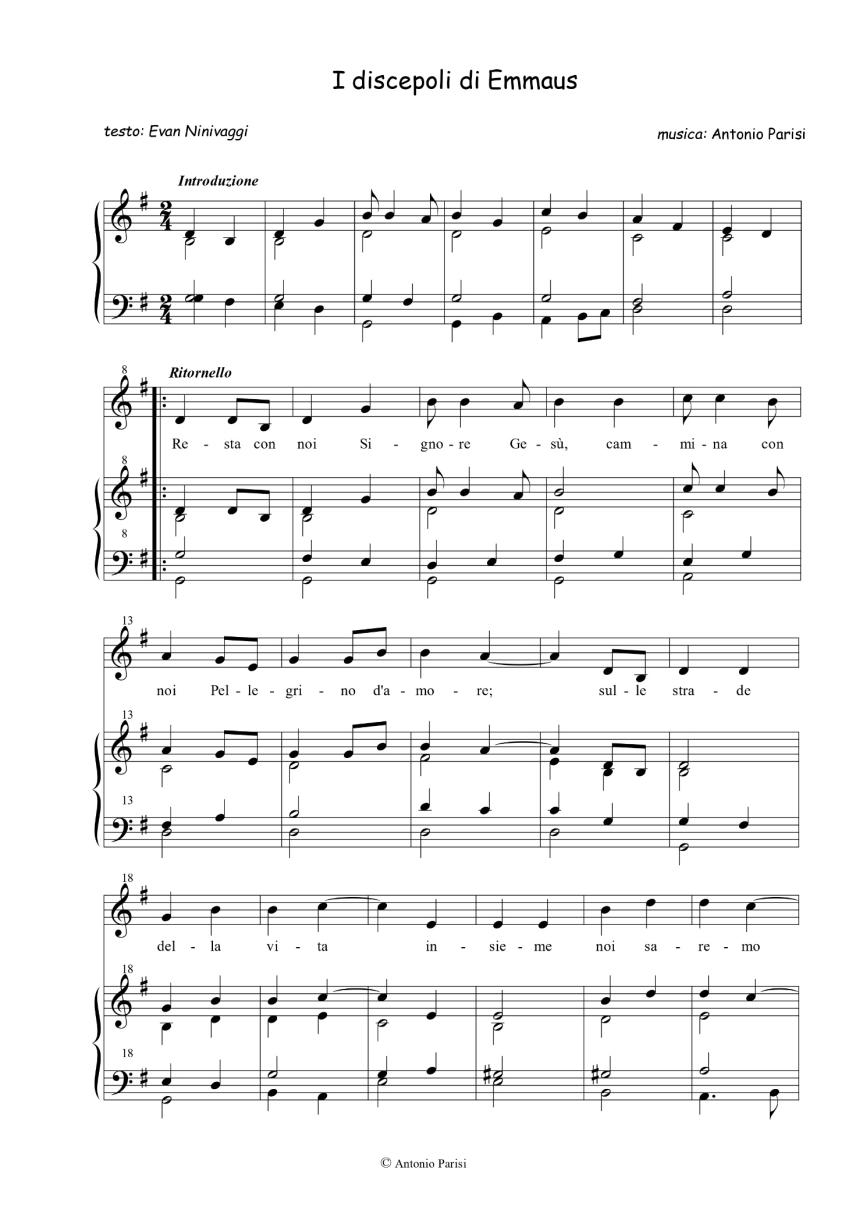 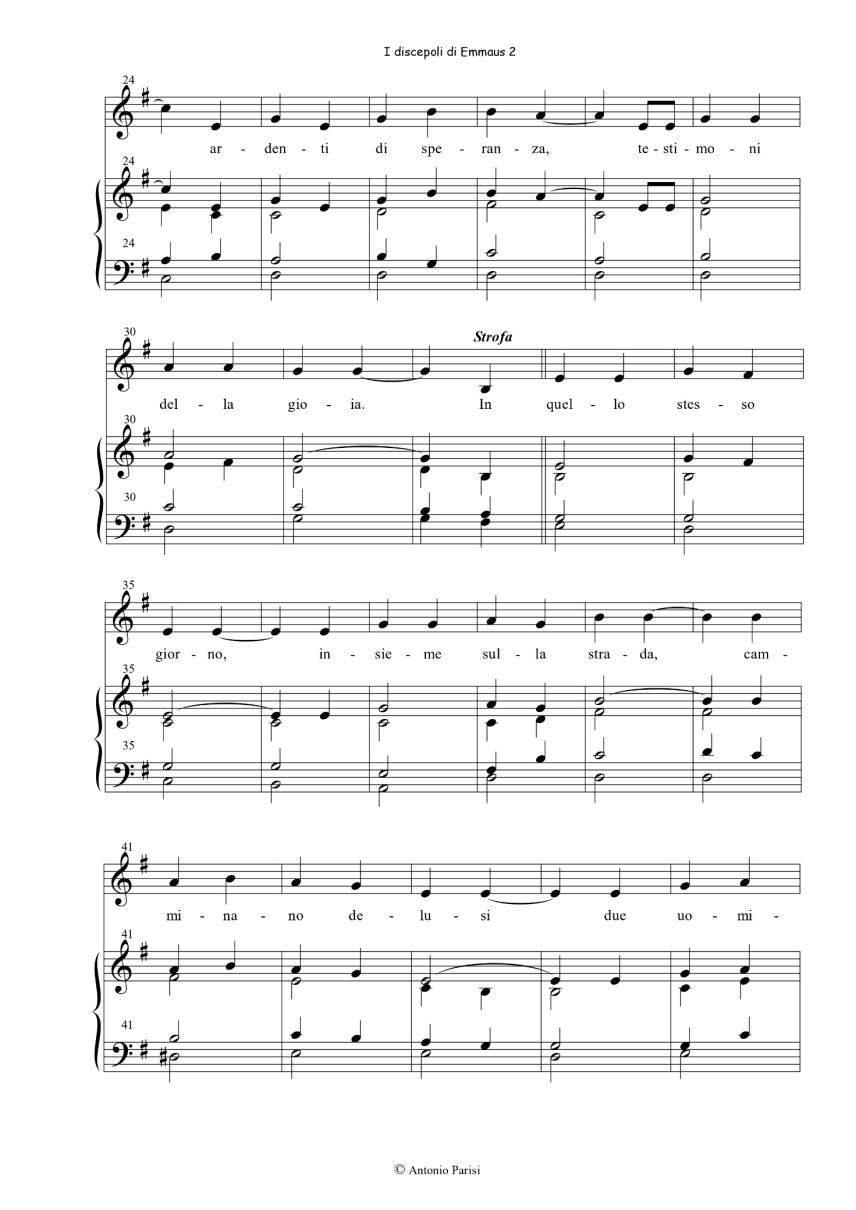 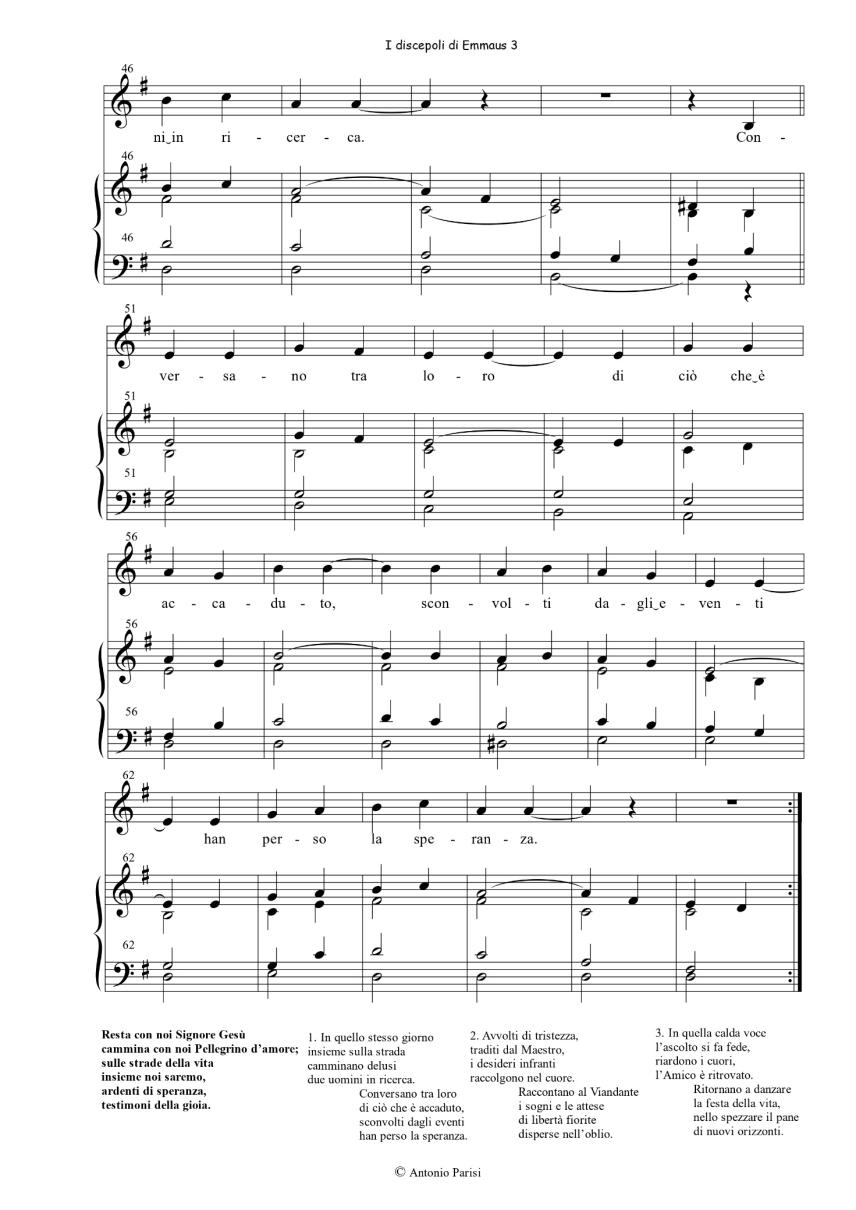 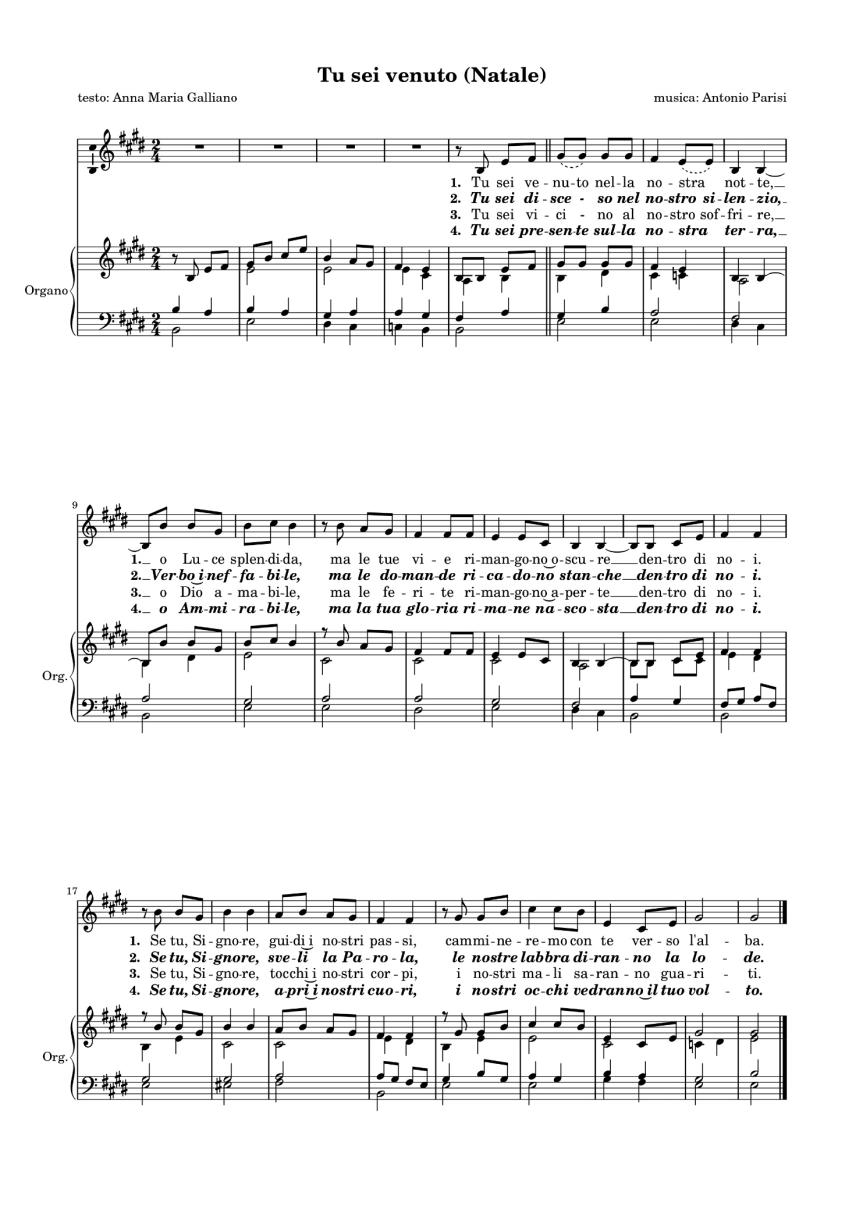 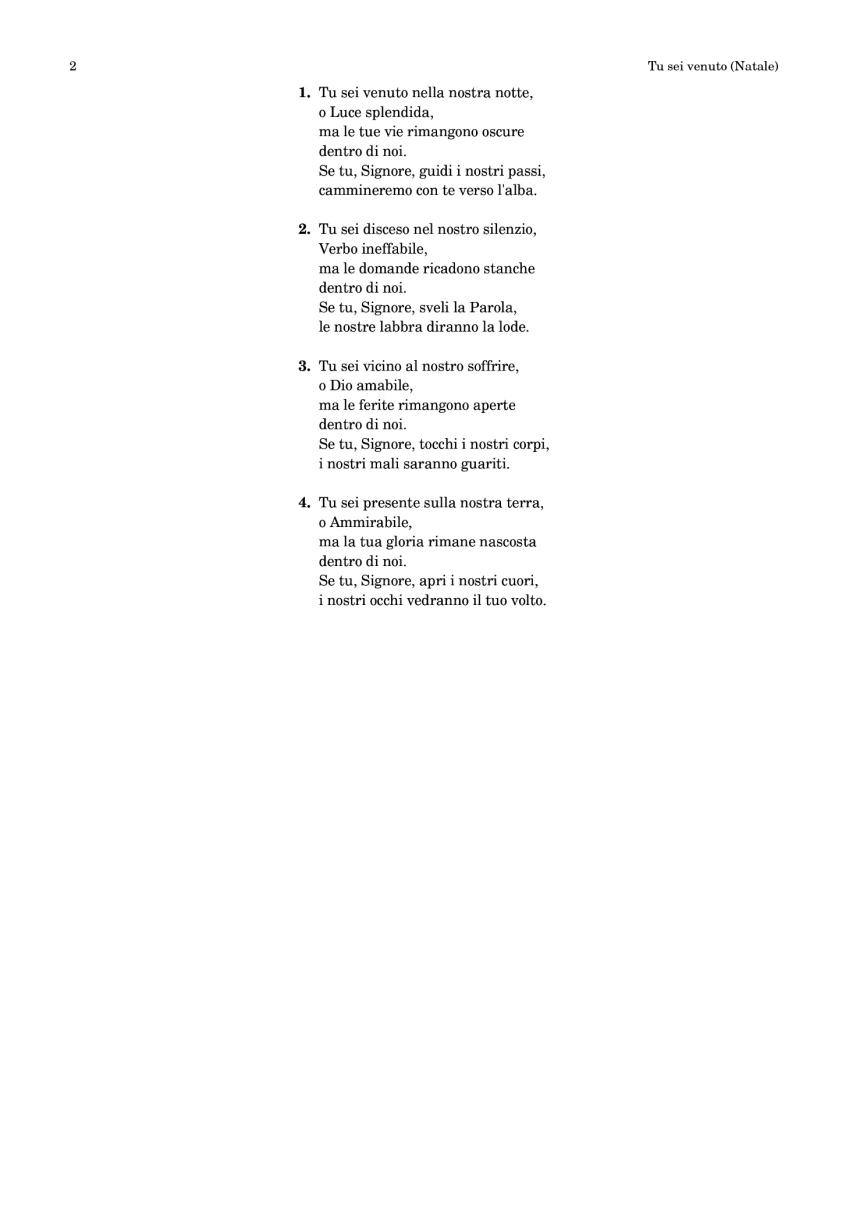 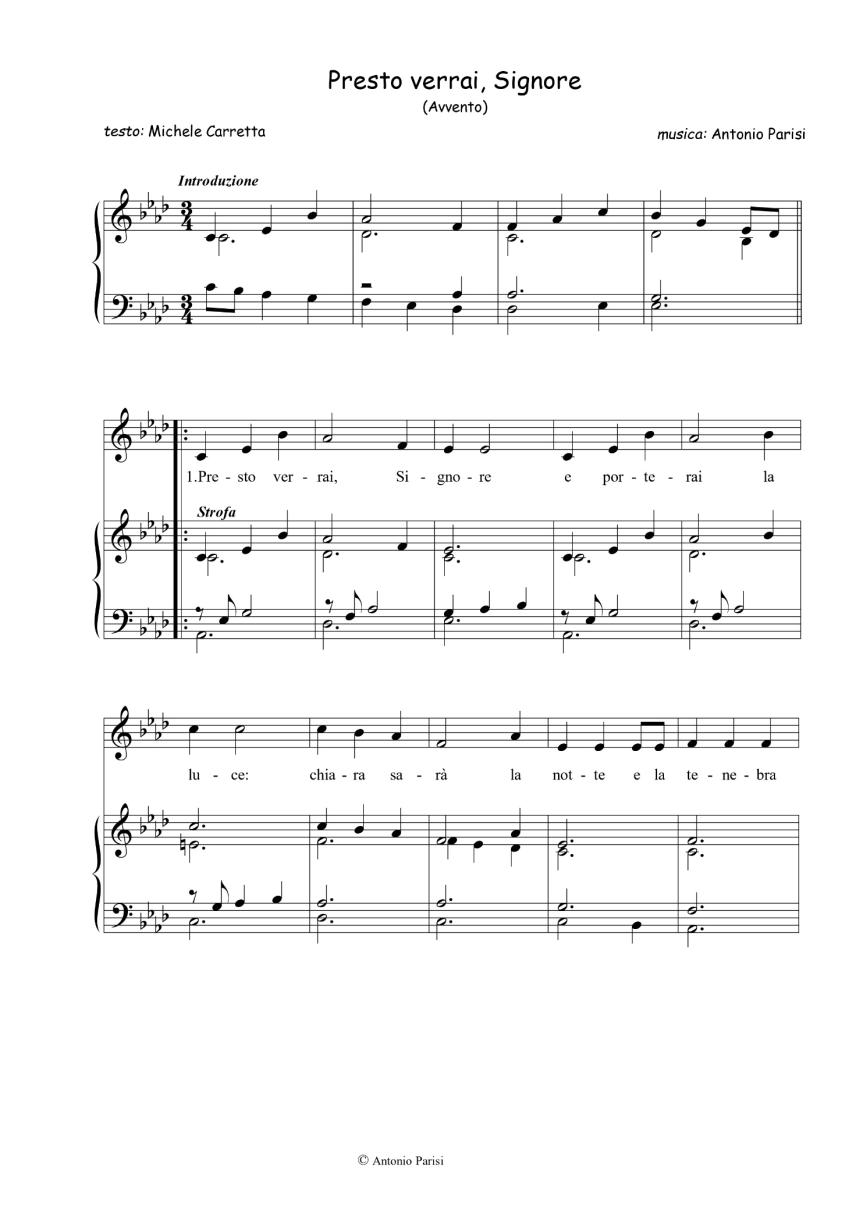 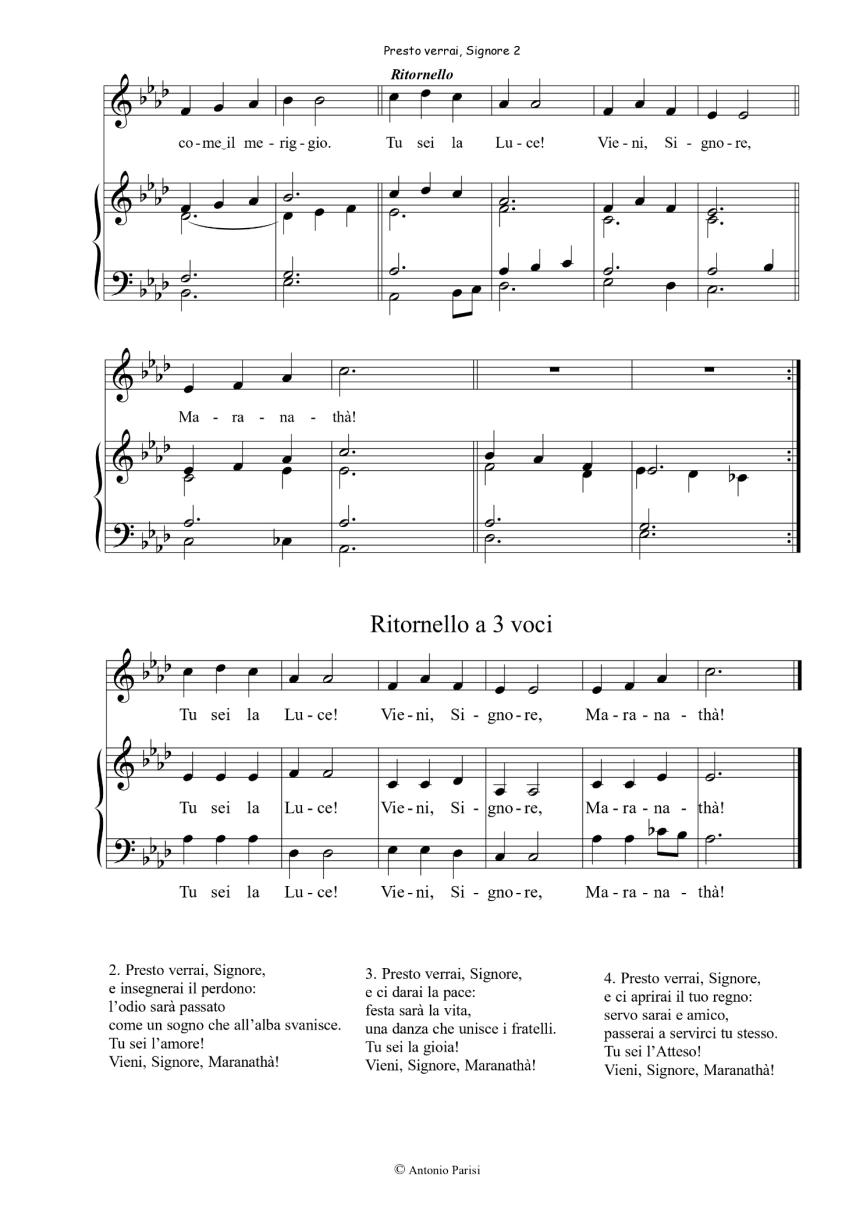 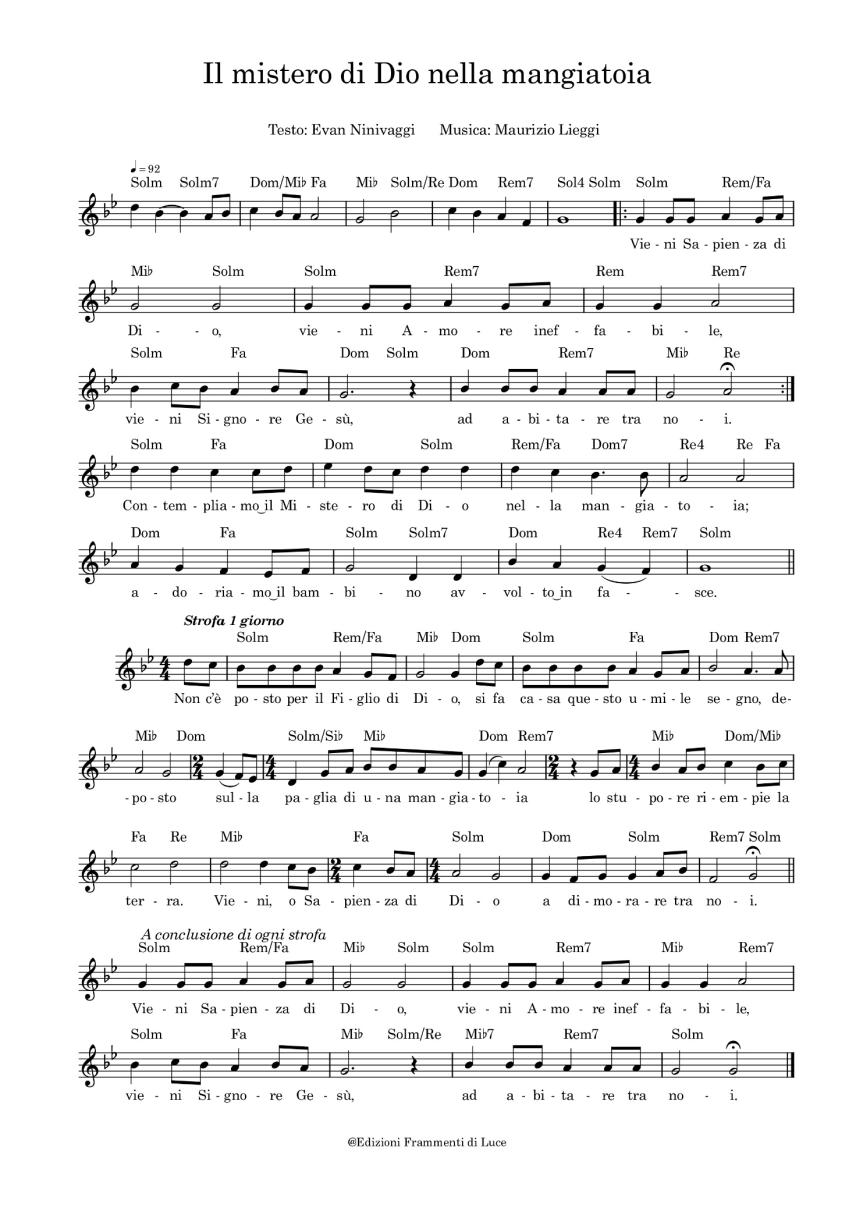 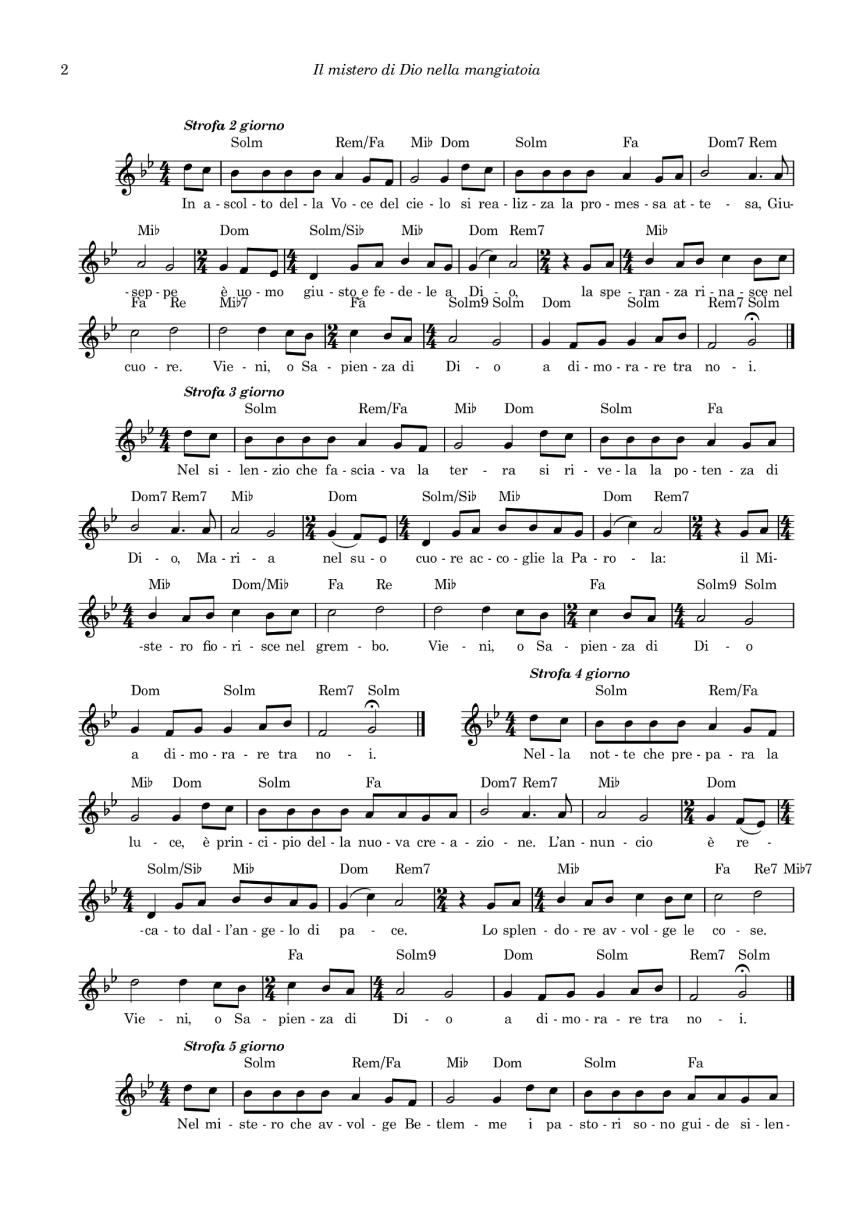 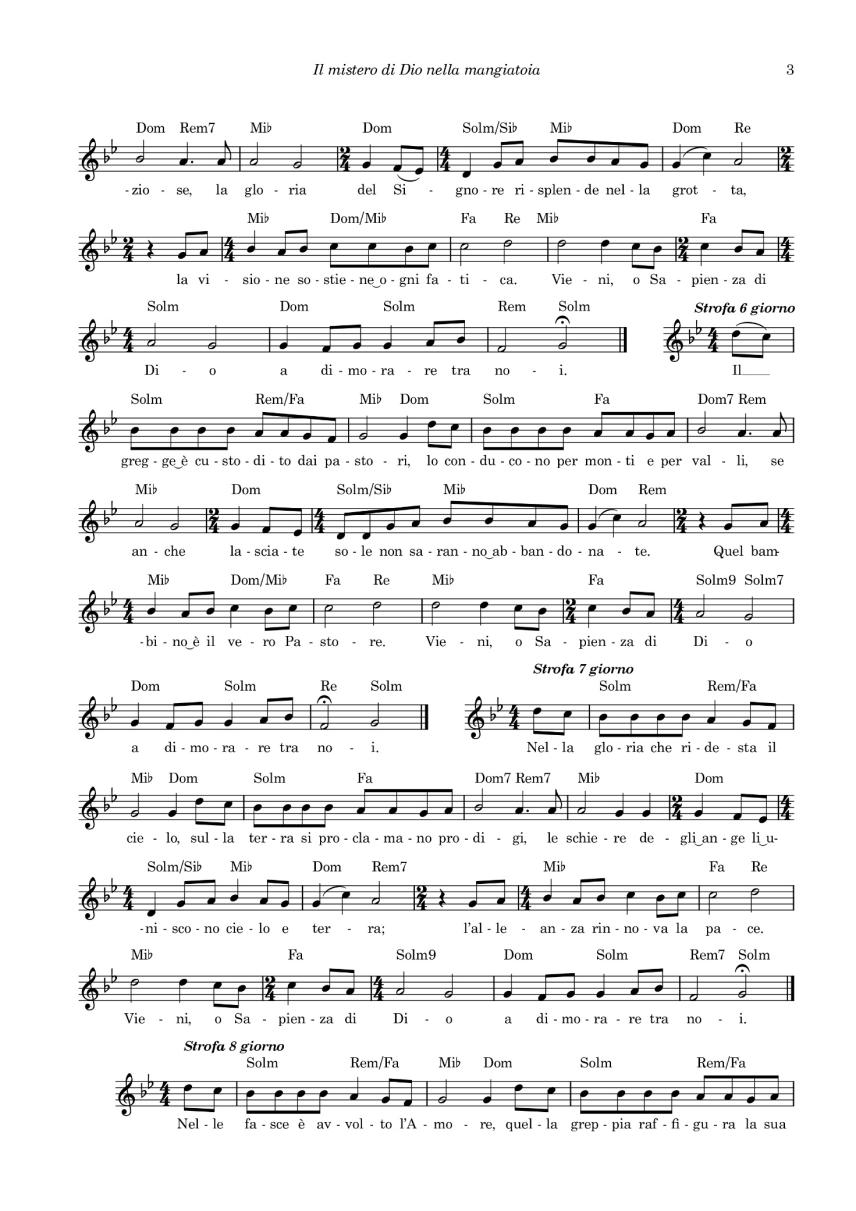 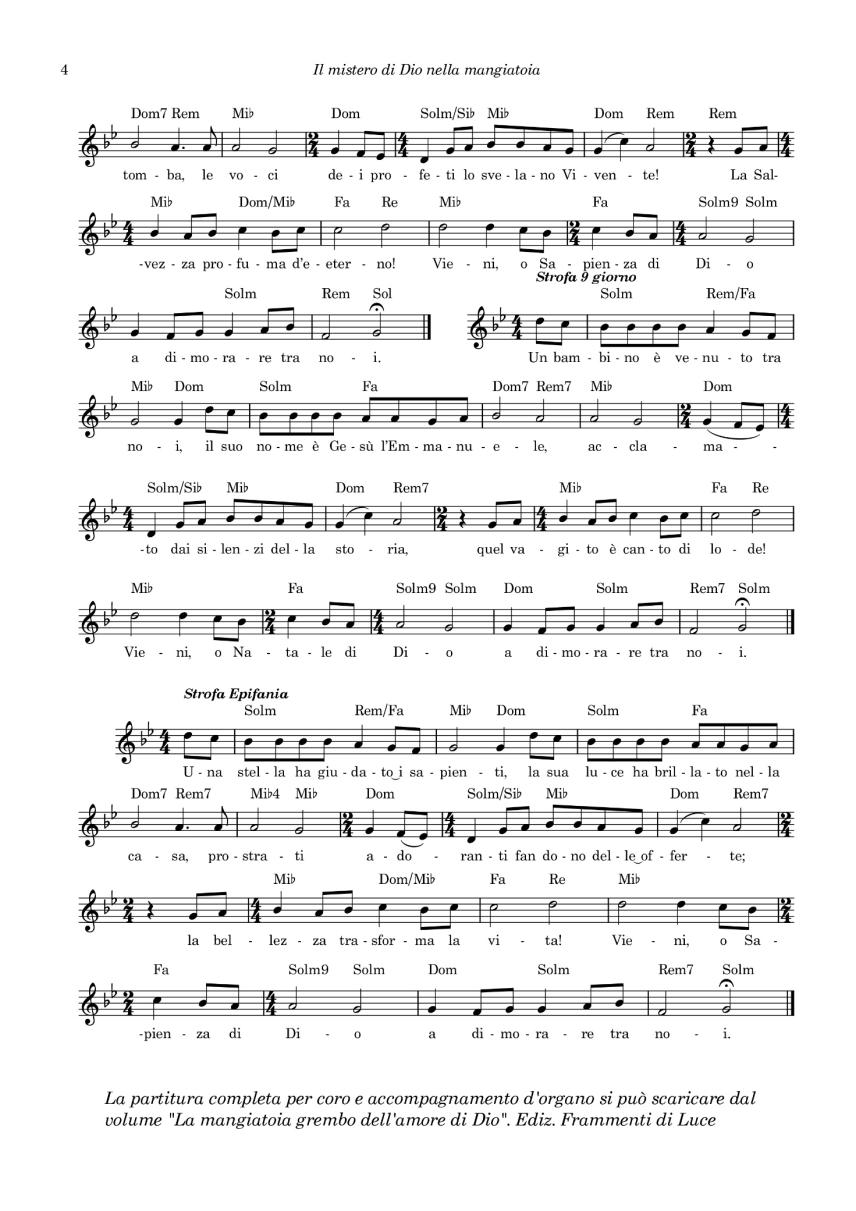 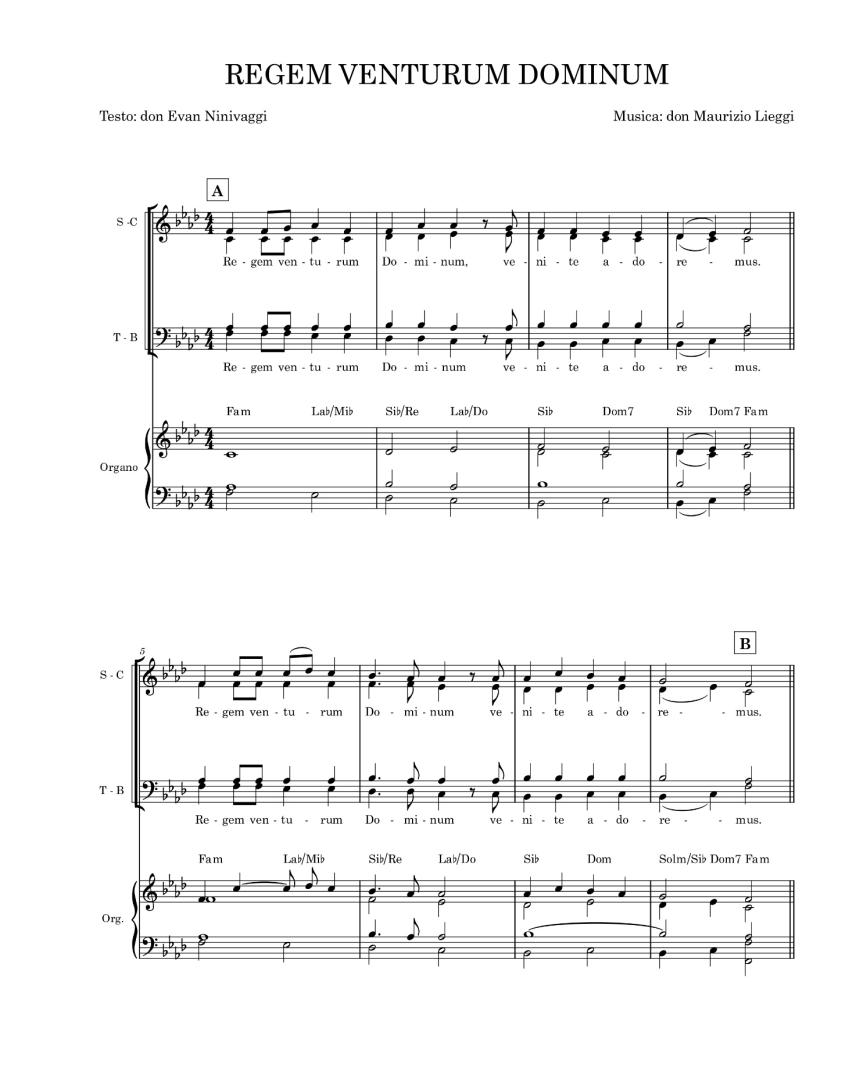 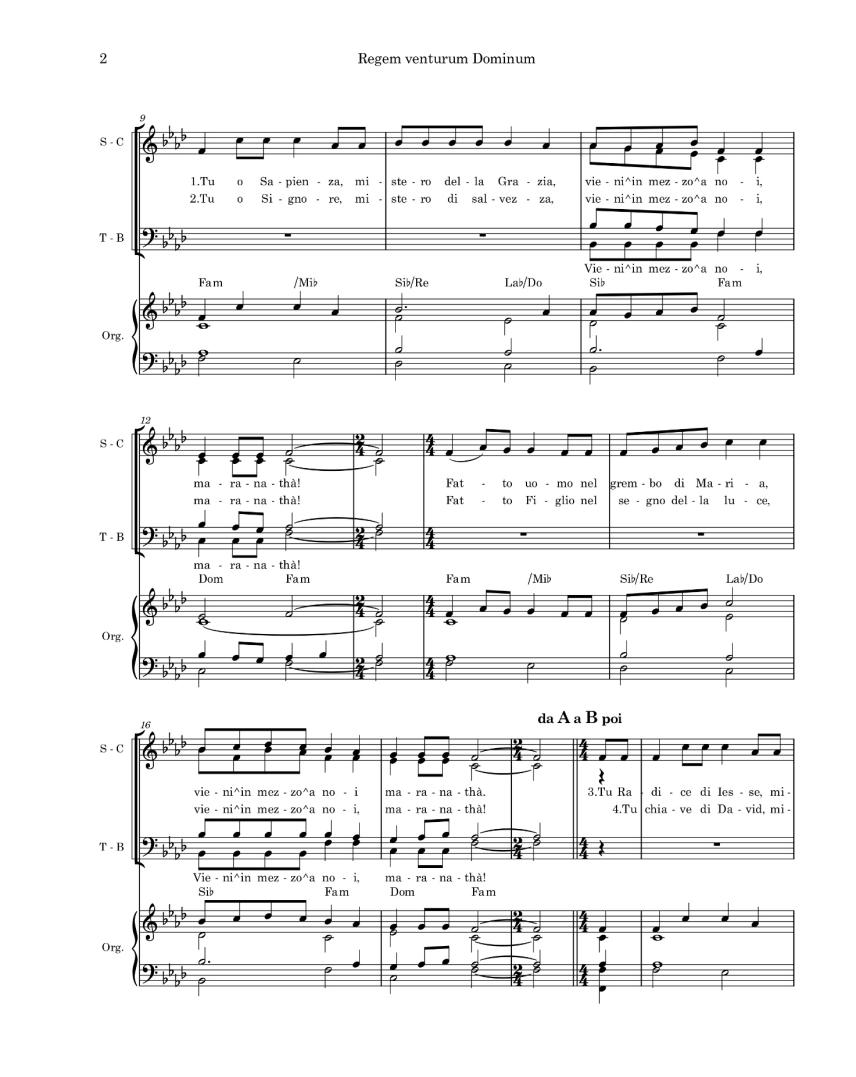 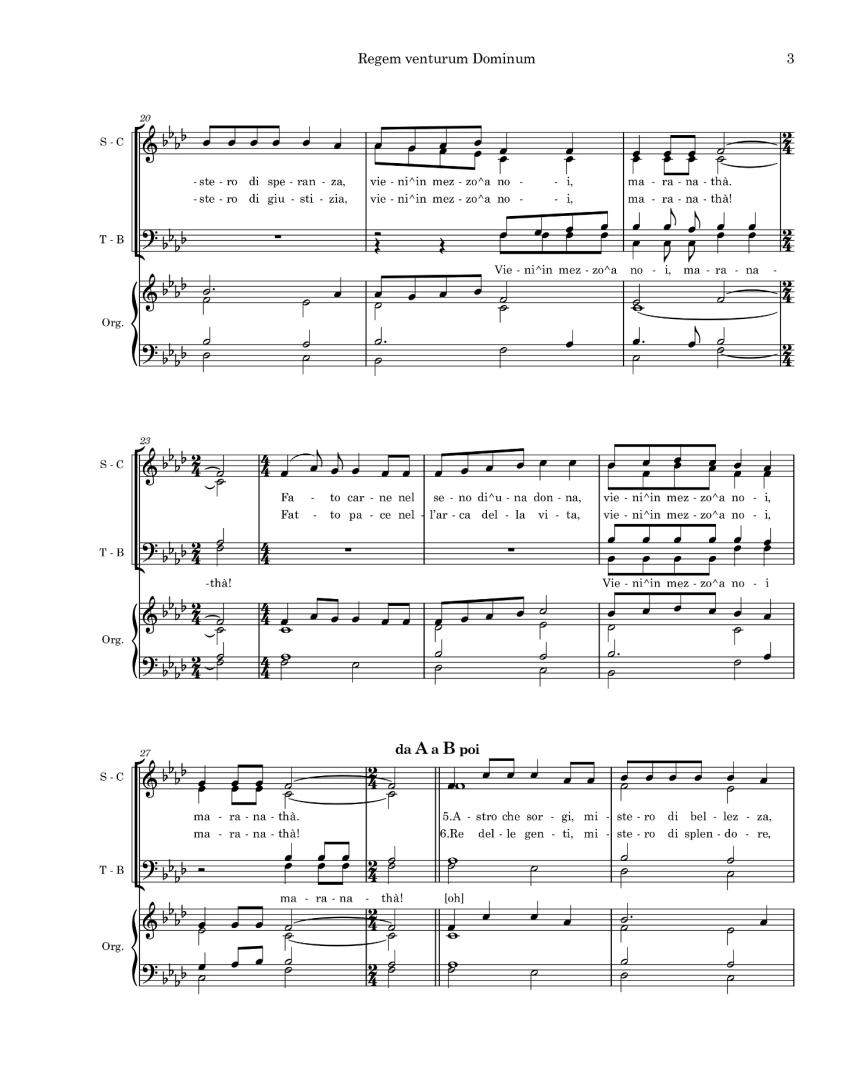 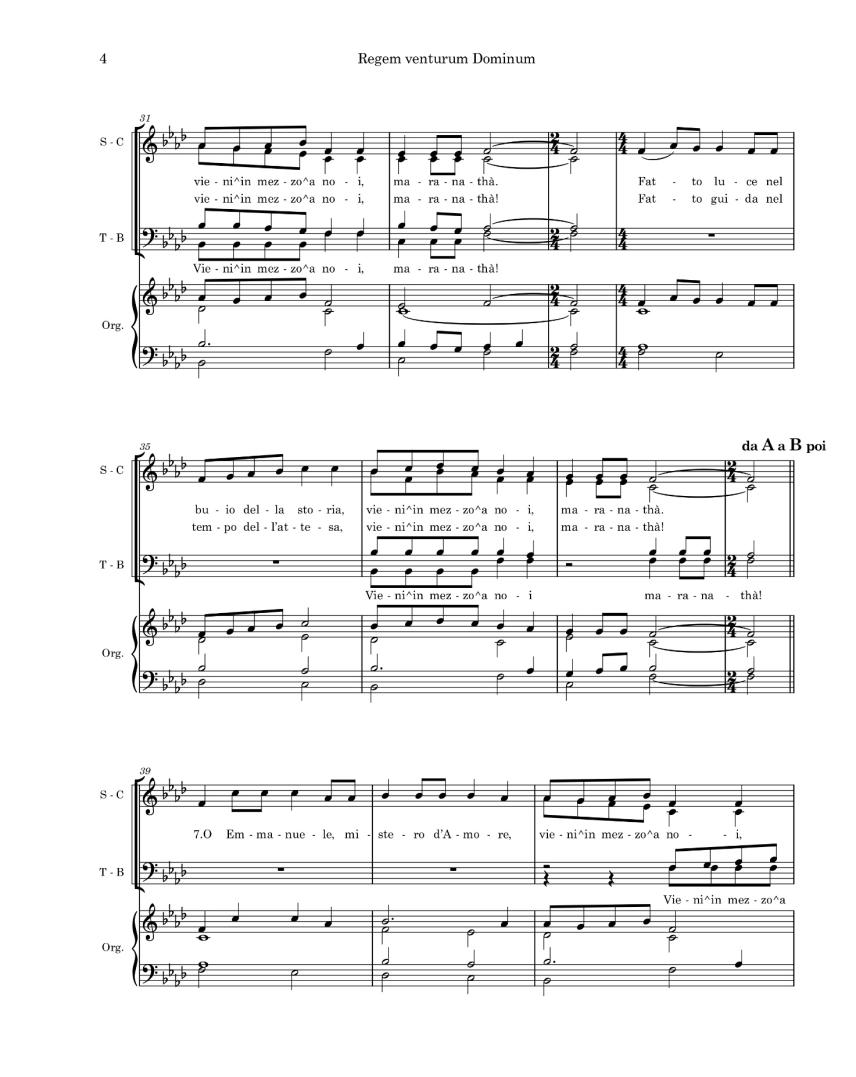 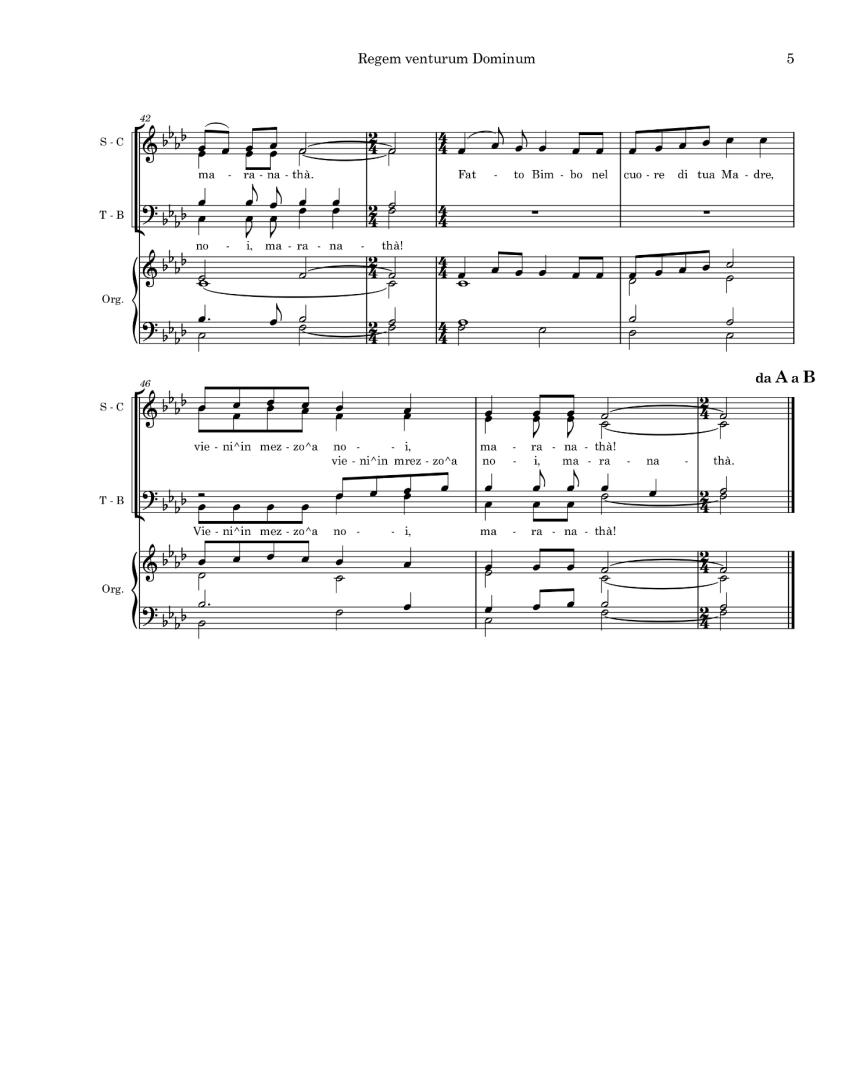 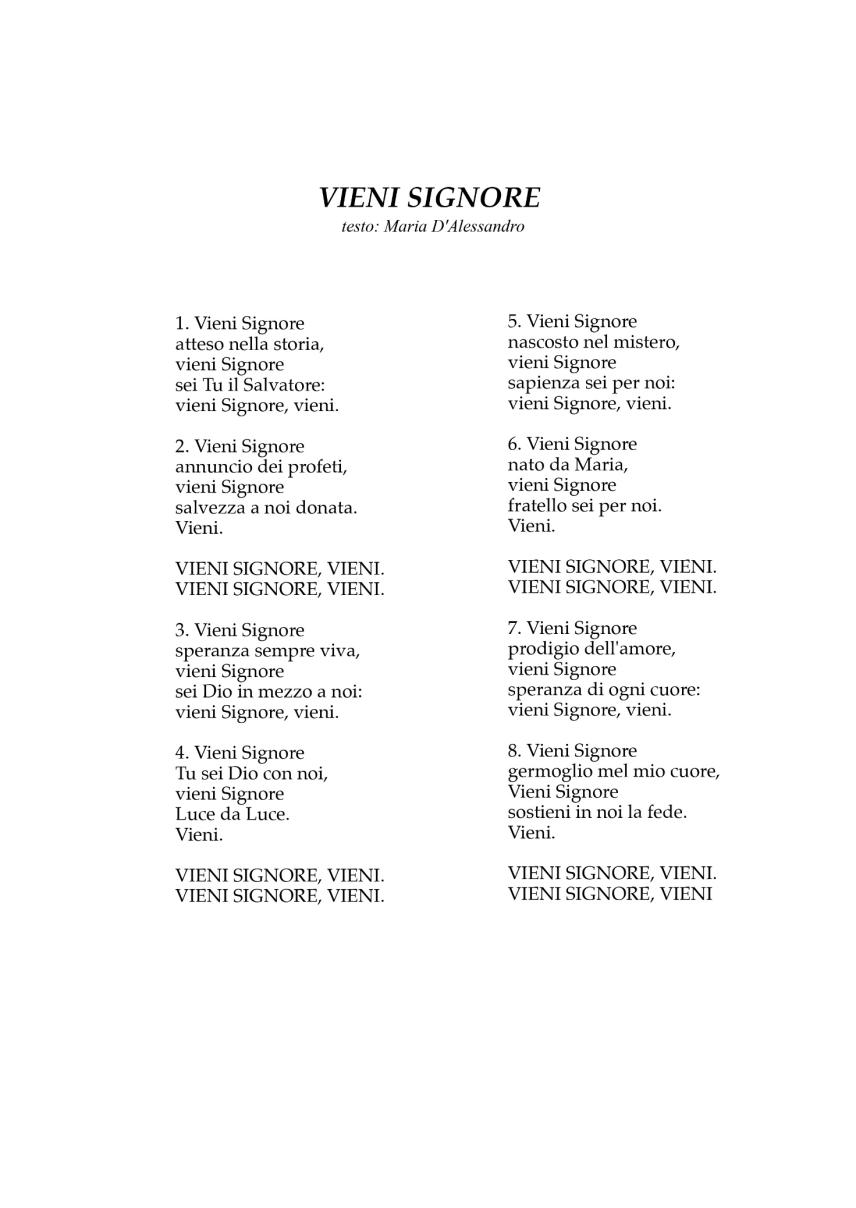 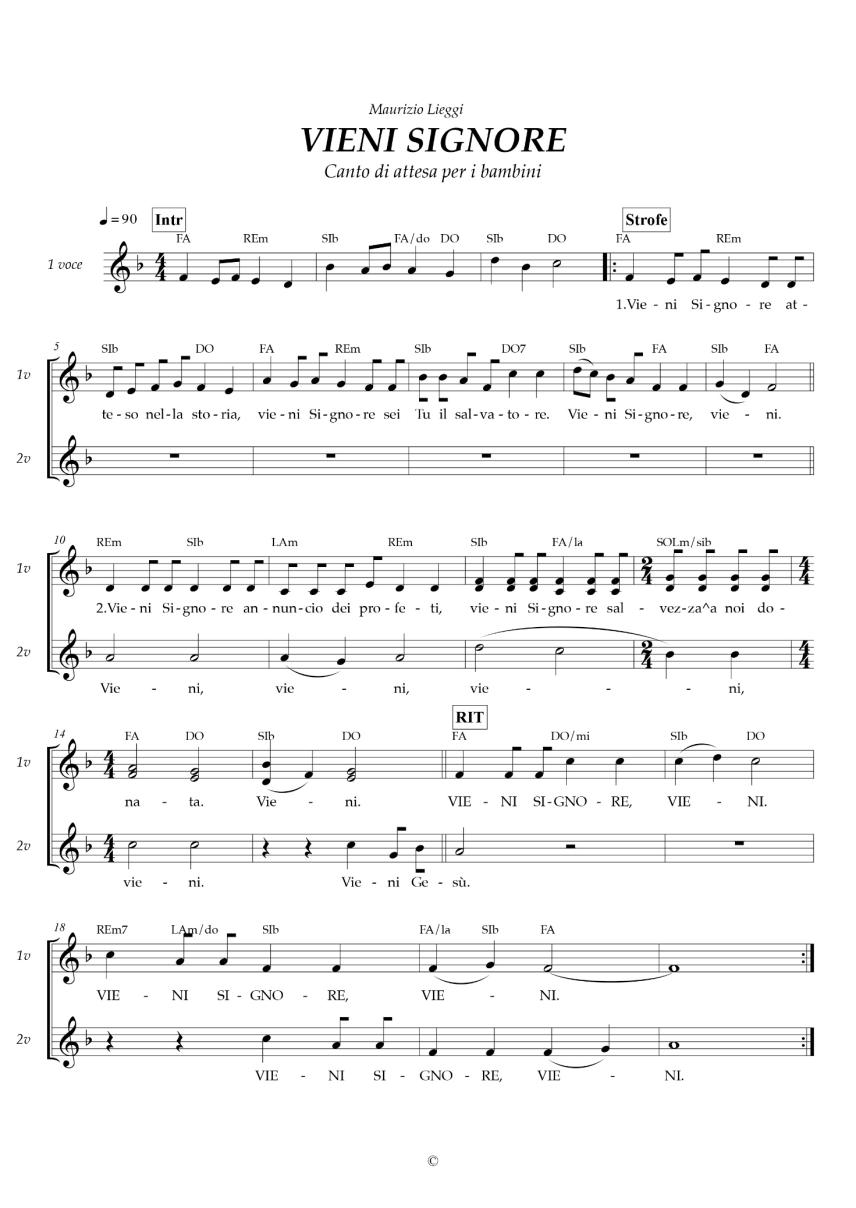 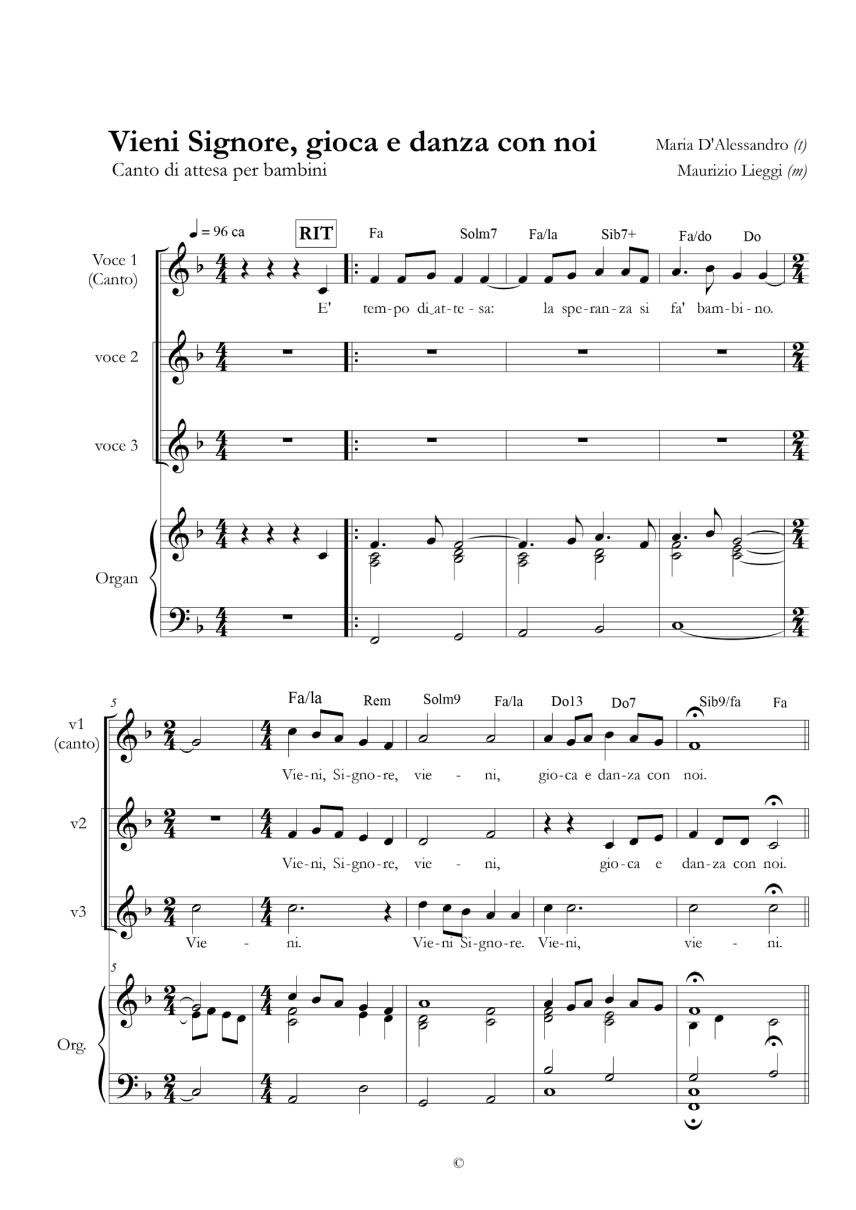 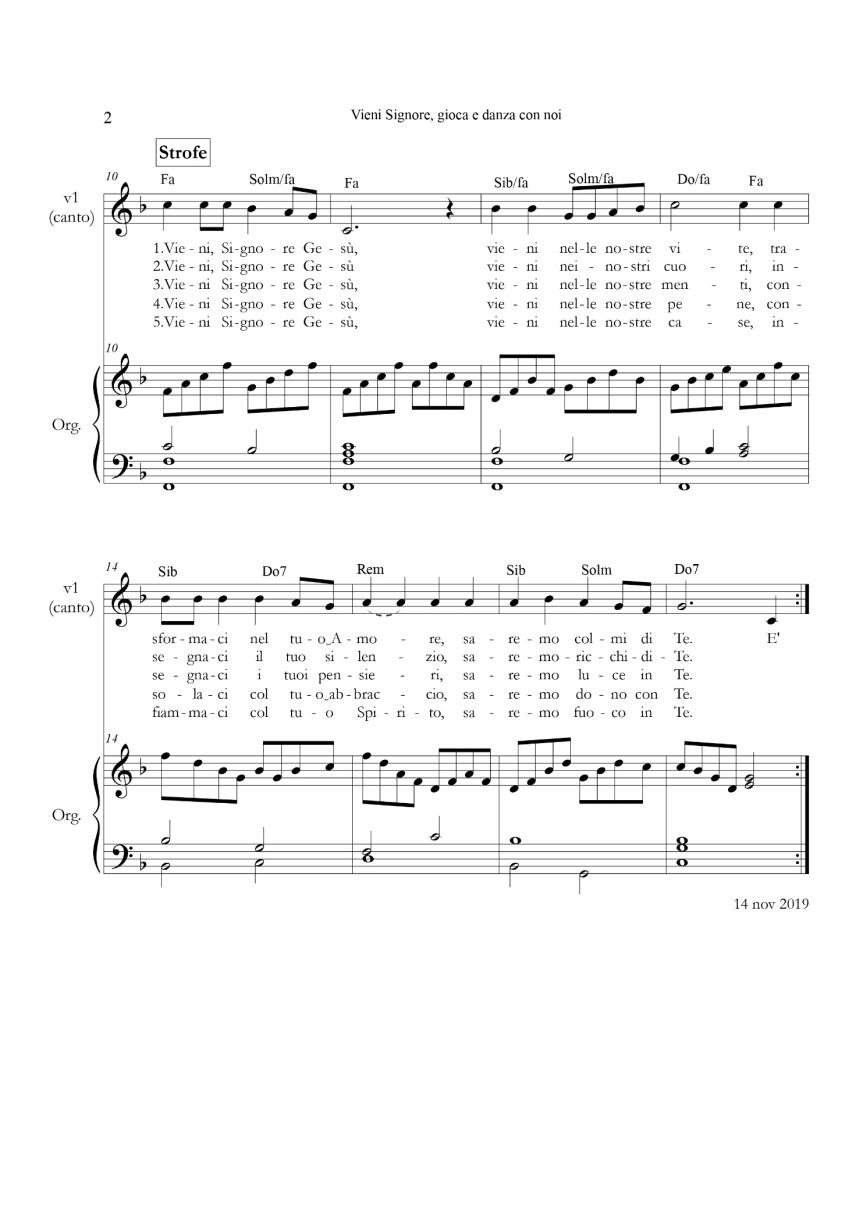 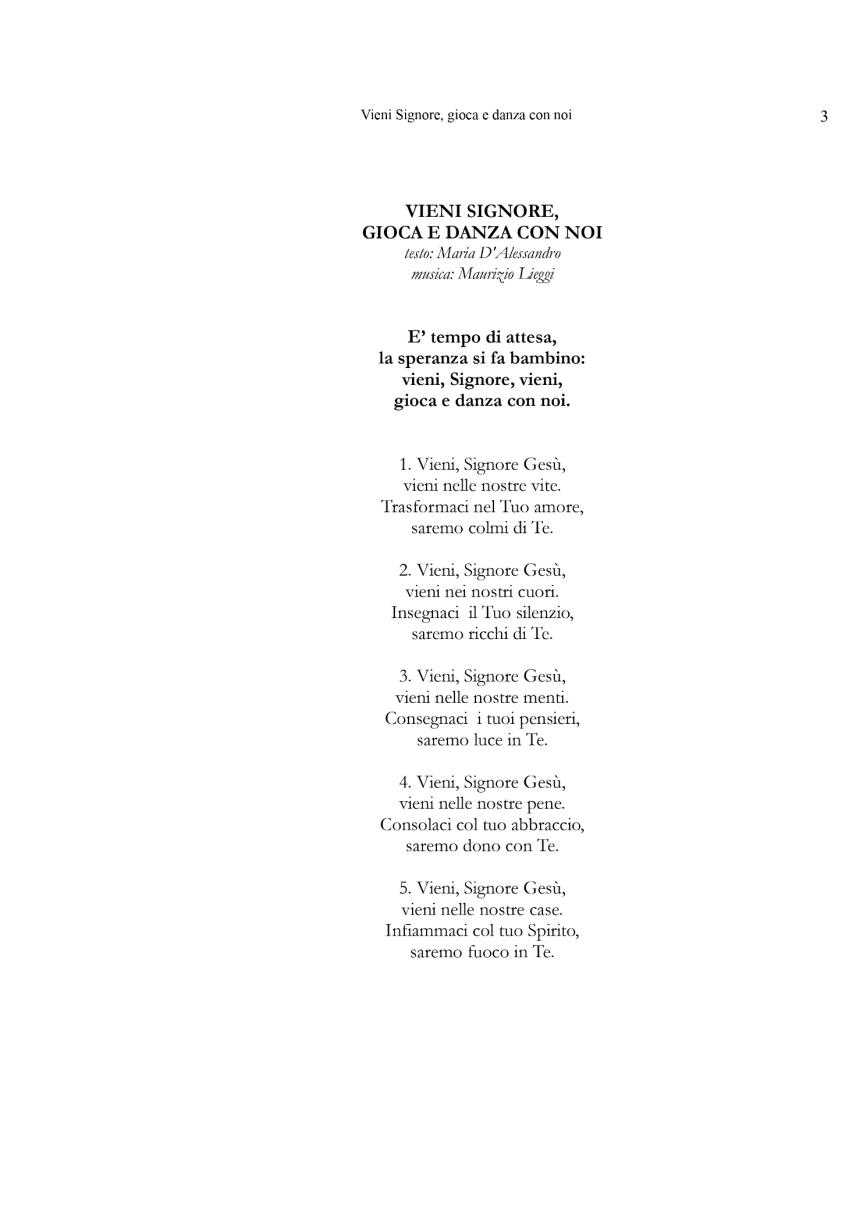 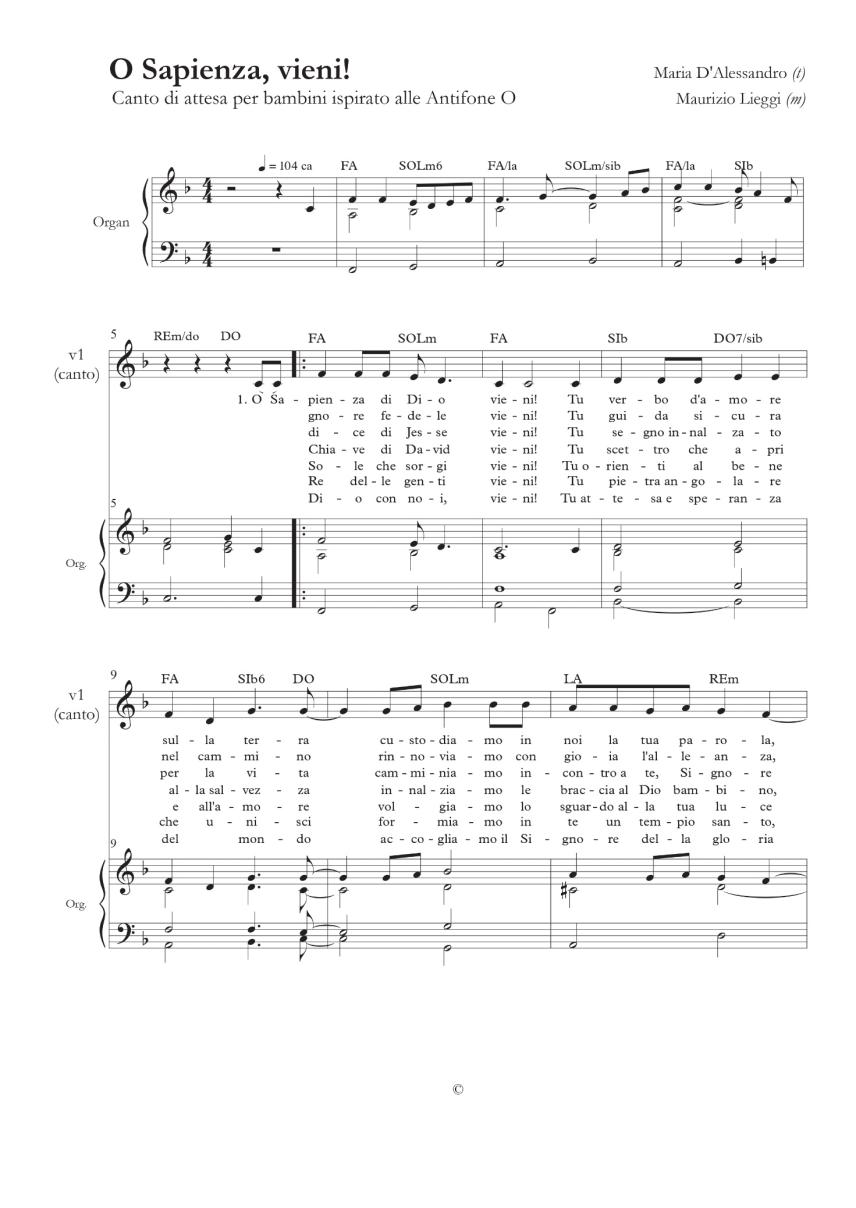 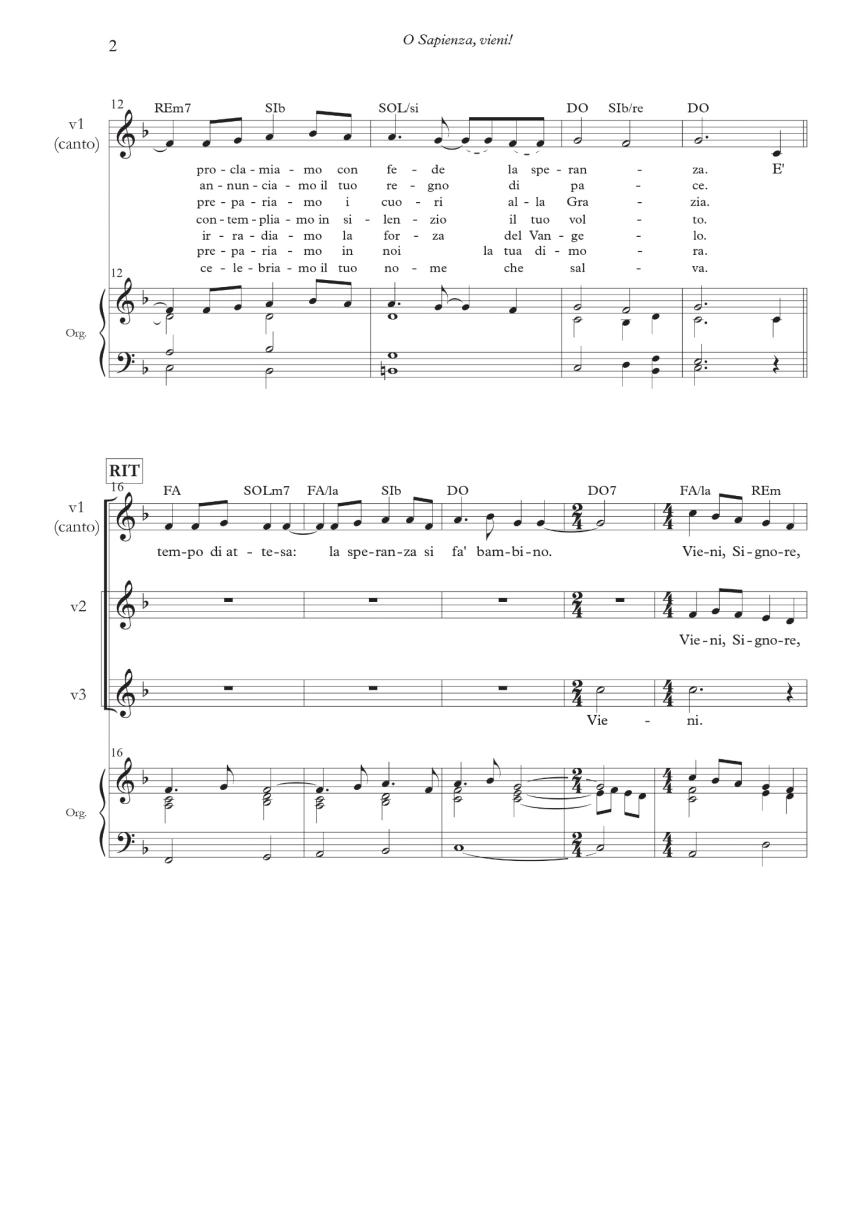 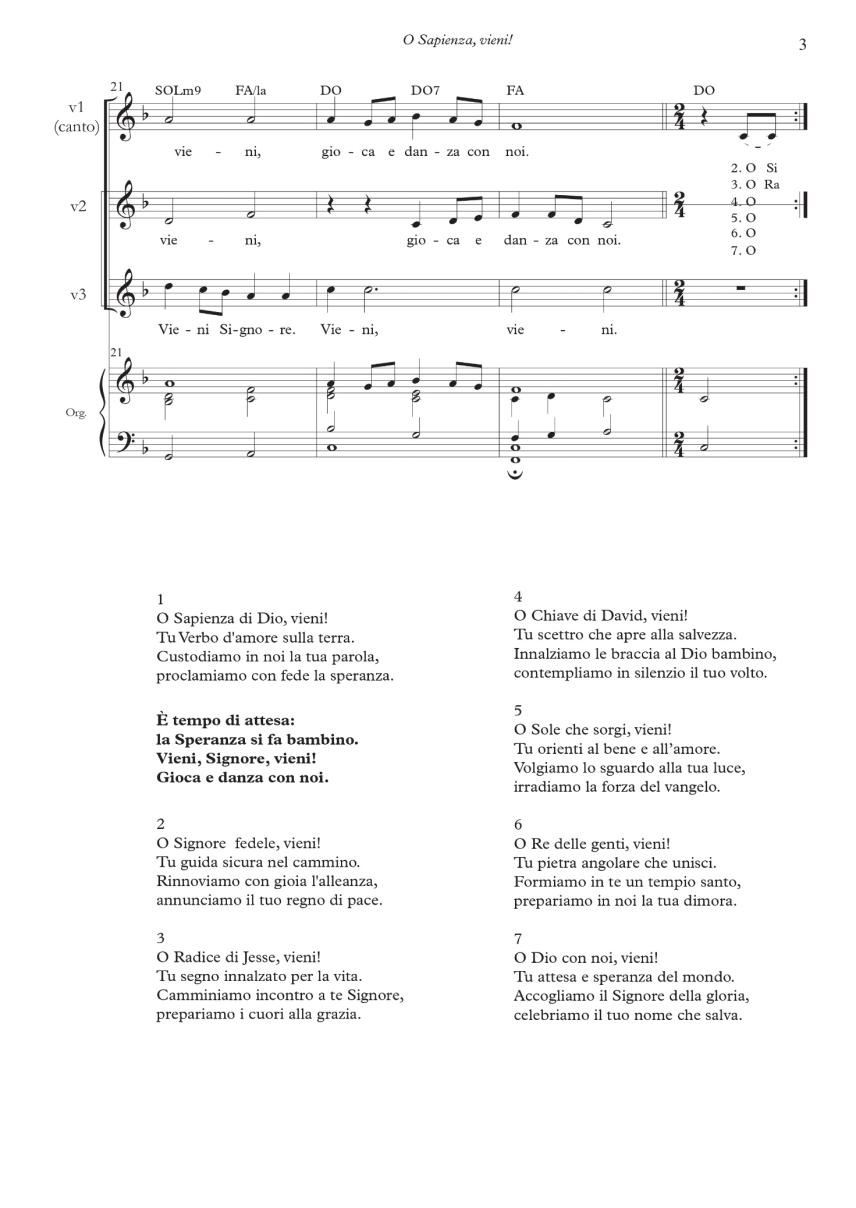 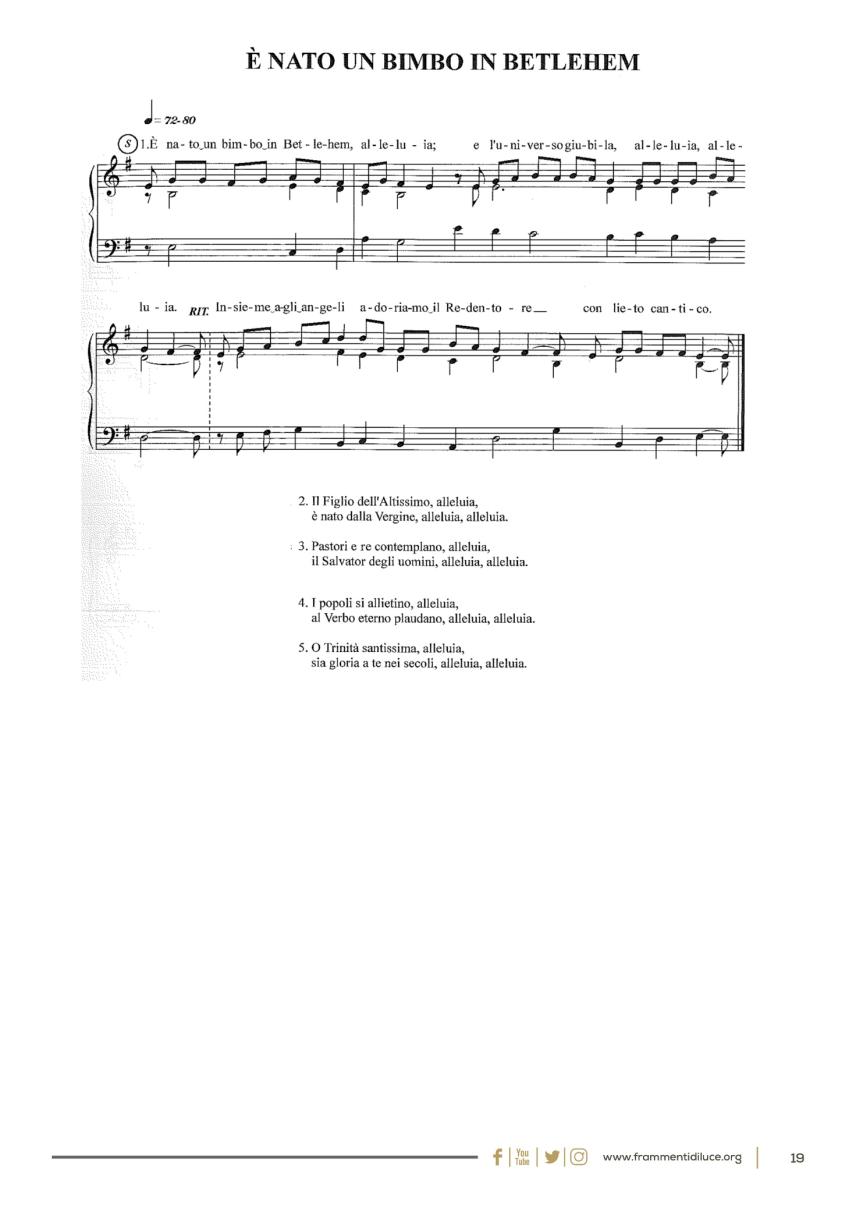 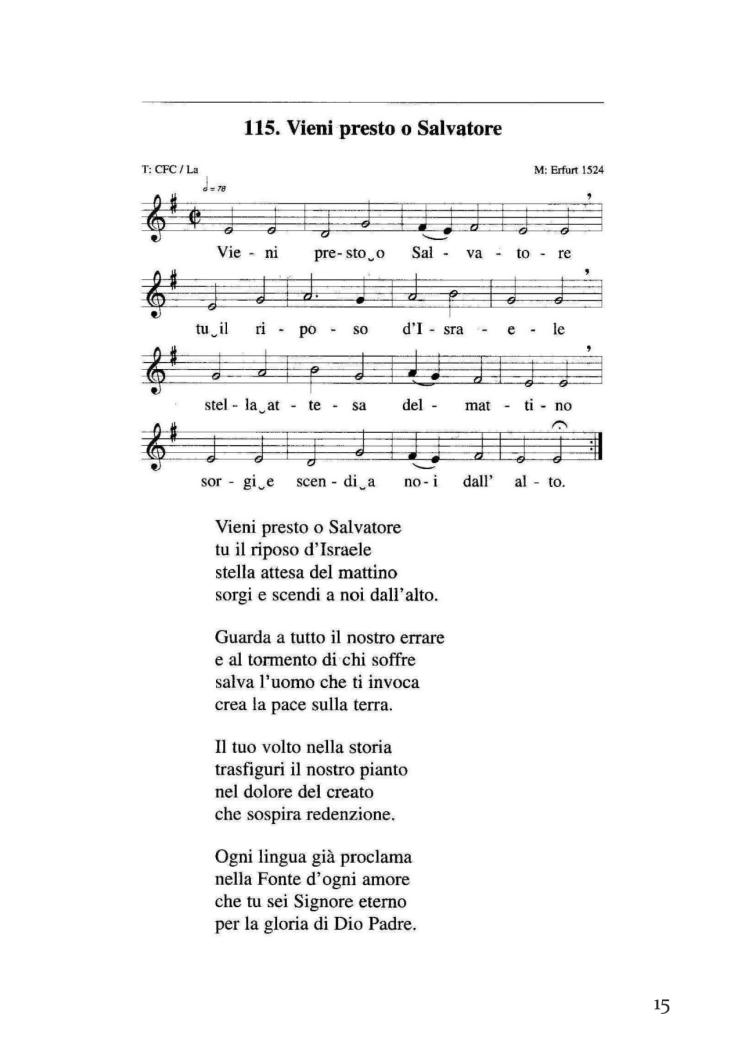 